            BİATHLON TÜRKİYE ŞAMPİYONASI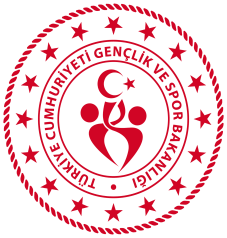 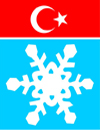   YARIŞMA REGLAMANIFederasyonumuzun 2023 yılı faaliyet programında yer alan Biathlon Türkiye Şampiyonası Yarışması 4-6 Mart 2023 tarihlerinde Erzurum ilimizde yapılacaktır. Anılan yarışma ile ilgili kurallar aşağıda belirtilmiştir;Biathlon Türkiye Şampiyonası 4-6 Mart 2023 tarihleri arasında Erzurum Kandilli Kayaklı Koşu ve Biathlon tesislerinde yapılacaktır. Biathlon Türkiye Şampiyonası yarışmalarında ateşli silah kullanan erkek ve kadınlar (2004-2003-2002-2001-2000-1999 ve daha aşağı Kategorilerde 1.ve 2. gün Sprint (sürat) yarışmalar yapılacaktır, sprint (sürat) yarışmasında ceza alanı kullanılacak,. Ateşli silah kullanılacak olan 2005 – 2006 – 2007 doğum tarihli erkek ve kadın kategorilerinde’de 1. ve 2. Gün Sprint (sürat) yarışmalar yapılacaktır ve ceza alanı kullanılacaktır.2008 ve 2009  doğum tarihli sporcularda ceza alanı kullanılmayacaktır. Ateşli silah (2004 – 2003 – 2002 – 2001 – 2000 ve daha aşağısı) kategorilerde yarışmaya daha önceden Biathlon milli takımında görev almış uluslar arası Biathlon müsabakalarına katılmış ve aktif bir şekilde milli takımda görev alan erkek ve kadın sporcular ve TSK.(Türk Silahlı Kuvvetleri) biathlon takımı’da katılabilir.Biathlon Türkiye şampiyonasında sporcuların kadın ve erkek kategorilerde yaş ve kontenjan dağılımı şu şekildedir. 2001- 2000 - 1999 ve daha aşağı doğum tarihli büyük erkek ve kadınlar 3’şer sporcu / 2002 – 2003-2004  doğum tarihli kadın ve erkek genç sporcular 4’er kişi /  2005 – 2006 ve 2007  doğum tarihli minik erkek ve kadın sporcular 4’er kişi/    2008 ve 2009  doğum tarihli minik Kadın ve erkek sporcular 2’şer sporcu olarak yarışmaya katılan her il için geçerli kontenjanlardır.Ateşli silah (2005-2006-2007-2008-2009) doğum tarihli sporcu kategorilerinde yarışmaya federasyonumuz Biathlon teknik kurul ve antrenörlerin almış olduğu karar doğrultusunda il müdürlüklerinden sporcuların Lazerli silah eğitimi aldığına dair il temsilcisi ve Gençlik Spor İl Müdürlüğü onaylı yazı ile yarışmaya müracaatları kabul edilecektir.Yarışmalarda kayak tekniği ve silah kullanma pratiği yetersiz olan sporcular JURİ tarafından yarışmadan alınacaktır. Erkek ve kadın kategorilerde sporcular yarışma turları esnasında silahı sırtında taşıyacaktır. Küçük yaş kategorisindeki sporcular (bayan ve erkek) silahlar silah rafında bulundurulacaktır.2 gün sonunda yapılan yarışmaların toplam puanlamasına göre en yüksek puanı alan il yarışmanın 1. Si olacaktır. Türk Silahlı Kuvvetleri T.S.K. puanlaması herhangi bir ile bağlı kalarak hesaplanmayacaktır. Türk Silahlı Kuvvetleri kendi adı altında puanlamaya tabii tutulacaktır. Yarışma teknik toplantısı 4 Mart 2023  tarihinde saat 18:00’da yapılacak olup, yarışma teknik müdürü, teknik delege, yarışma sekreteri, kronometre şefi, baş hakem, illerin kafile başkanları ve bir antrenör katılır. Gençlik ve Spor İl Müdürlüğünce onaylanmamış kafile listelerinde yer alan sporcular ile geçerli lisansları olmayan sporcular yarışmalara katılamaz.Yarışmaya katılacak illerin kafile listelerini, il temsilcisi imzası ile Gençlik ve Spor İl Müdürlüğünce onaylı listesini teknik toplantıda ibraz etmek zorundadır.Teknik toplantıda sporcuların kimlik kartları ve lisansları birlikte ibraz edilmesi zorunludur. Kimlik kartı ve lisansı ibraz edilmeyen sporcu yarışma start listesinde isimleri yer almaz.Resmi antrenman 4 Mart 2023  tarihinde 10:00 – 12:00 saatleri arasında yapılacaktır. Kafilelerin resmi antrenmana katılmaları zorunlu değildir.Yarışmaların toplamına göre en yüksek kombine puanı toplayan U21 kategorisinde ilk 8, diğer kategorilerde ilk 10 sporcusuna ödeme yapılır. Yasal harcırah kotasına giremeyen sporcuların ödemeleri Gençlik ve Spor İl Müdürlüklerinin ilgili bütçelerinden ödenir.Mali hükümlere göre ödeme kriterleri; (Erkekler ve Bayanlar)Kafile listesindeki görevlilerin ödemeleri yarışma talimatının mali hükümleri gereğince Türkiye Kayak Federasyonu tarafından ödenir. Sporcu sayısına göre kafilelerde görevli olacak kişi sayısı ve görevleri aşağıdaki gibidir.Yarışma Teknik Delegesi FIRAT ÇELİK’tir.                                                                                                             Ali BAYSAL                                                                                                        Kayak Federasyonu	Genel SekreteriDAĞITIM:Bilgi ve Gereği: Ağrı – Ankara – Antalya – Aksaray – Ardahan – Artvin – Aydın – Bayburt – Balıkesir – Bingöl – Bitlis – Bolu – Bursa – Burdur – Çankırı – Düzce – Elazığ – Erzincan – Erzurum – Gümüşhane – Hakkari – Isparta – Iğdır – İstanbul – İzmir – Karabük – Kars – Kastamonu – Kayseri – Kırşehir – Kırıkkale – Kocaeli – Konya – Manisa – Mersin – Muğla – Muş – Nevşehir – Niğde – Ordu – Rize – Samsun – Sakarya – Sivas – Trabzon – Tunceli - Van Gençlik ve Spor İl Müdürlüklerine.KATEGORİLERDOĞUM TARİHLERİİL KONTENJANIU21+ Erkekler ve Kadınlar2001- 2000 ve altı doğumlular3 kişi (kız-erkek)U20 Erkekler ve Kadınlar 2002-2003-2004 doğumlular4 kişi(kız-erkek)U17-18 Erkekler ve Kızlar2005 – 2006-2007 doğumlular4 kişi(kız-erkek)U15 Erkekler ve Kızlar2008 doğumlular2 kişi(kız-erkek)U14 Erkekler ve Kizlar2009 dogumlular2 kişi(kız-erkek)KATEGORİLERMESAFELERMESAFELERKATEGORİLERSPRİNT ( SÜRAT)SPRINTU21+ Erkekler 3 x 3,3 km3 x 3,3 kmU20 Erkekler 3 x 2,5 km3 x 2,5 kmU18 Erkekler 3 x 2,5 km3 x 2,5 kmU16 Erkekler 3 x 1,5 km3 x 1,5 kmU14 Erkekler 3 x 1 km3 x 1 kmU21+ Kadınlar3 x 2,5 km3 x 2,5 kmU20 Kadınlar3 x 2 km3 x 2 kmU18 Kızlar3 x 2 km3 x 2 kmU16 Kızlar------3 x 1 kmU14 Kızlar------3 x 1 kmKATEGORİLERSAYIU21+ Erkekler ve Kadınlar1 -8U20 Erkekler ve Kadınlar1 - 10U17-18 Erkekler ve Kızlar1 - 10U16 Erkekler ve Kızlar1 - 10U15 Erkekler ve Kızlar   1 – 10U14 Erkekler ve Kizlar   1 -- 10Sporcu SayısıKafile BaşkanıKafile Başkan Yard.AntrenörMekanisyen1 – 5 sporcu1 kişi1 kişi1 kişi6 – 10 sporcu1 kişi2 kişi1 kişi11 – 15 sporcu1 kişi3 kişi2 kişi16 – 25 sporcu1 kişi4 kişi2 kişi25 – 40  sporcu1 kişi1 kişi5 kişikişi